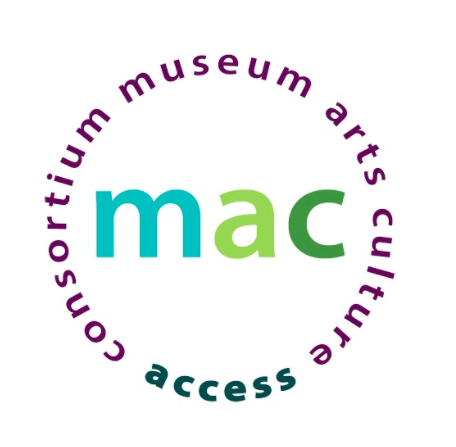 Experiences in Audio Description for the Visual and Performing Arts A Virtual MAC Workshop: Resource ListPanelist InformationRuth Starr, Accessibility Manager, Cooper Hewitt, Smithsonian Design Museum  Starrr@si.eduNefertiti Matos, Access Technology Educator, New York Public Library, Andrew Heiskell Braille and Talking Book LibraryNefertitiMatos@nypl.org    and    www.linkedin.com/in/nefertiti-matosKyle Wright, Shubert Ticketing, Digital Projects Directorkylew@shubertticketing.com
Peter Trojic, Accessibility + Technology Director I Dancer, Heidi Latsky Dance peter@heidilatskydance.orgAudio Description ExamplesExpedition, from Willi Smith: Street Couture  A Grain of Sand, from Nature— Cooper Hewitt Design Triennial The Jewish Museum Museum of Modern Art Audio Description GuidelinesArt Beyond Sight   AD Resource Guide - National Library Service for the Blind and Print Disabled (NLS)

Audio Description Tools
Prime Access Consulting  JJ Hunt at Prime AccessGalapro iCaptionThe Audio Description Project Apple Accessibility is for everyone!    